                             Праздник «День смеха»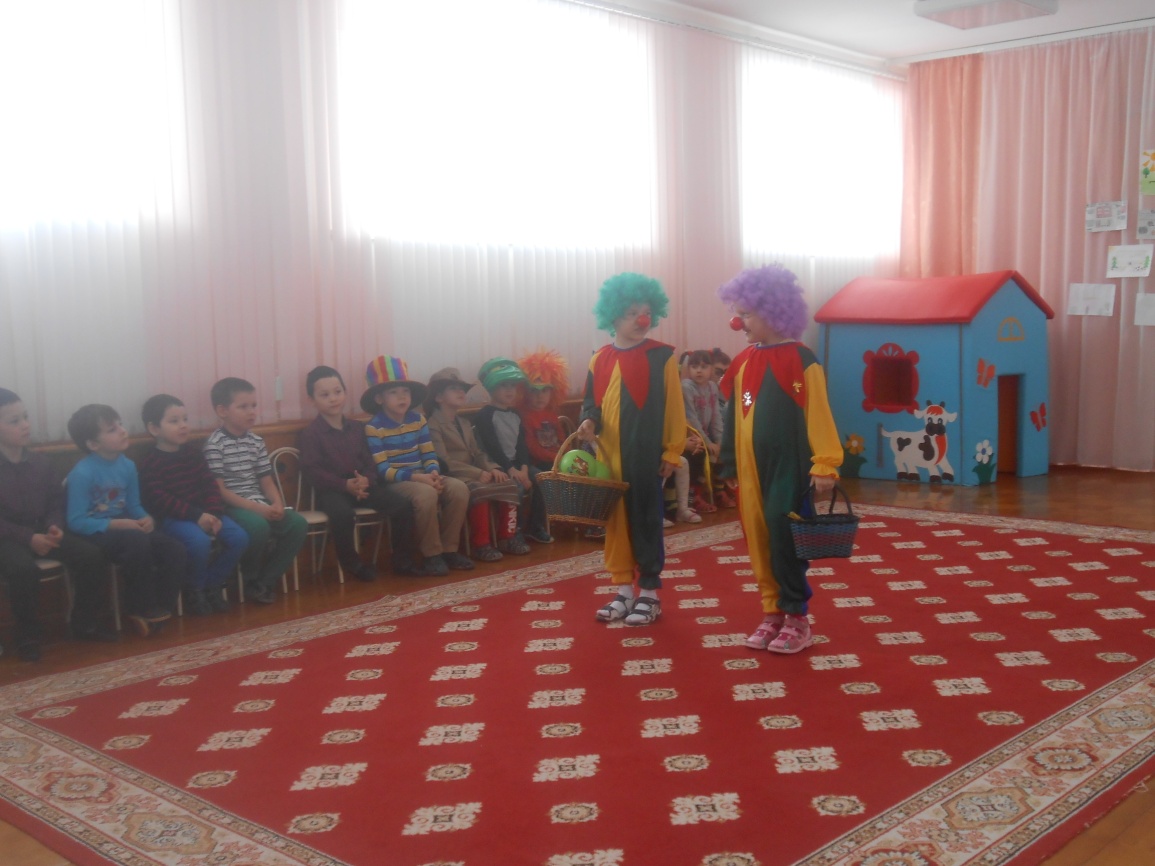 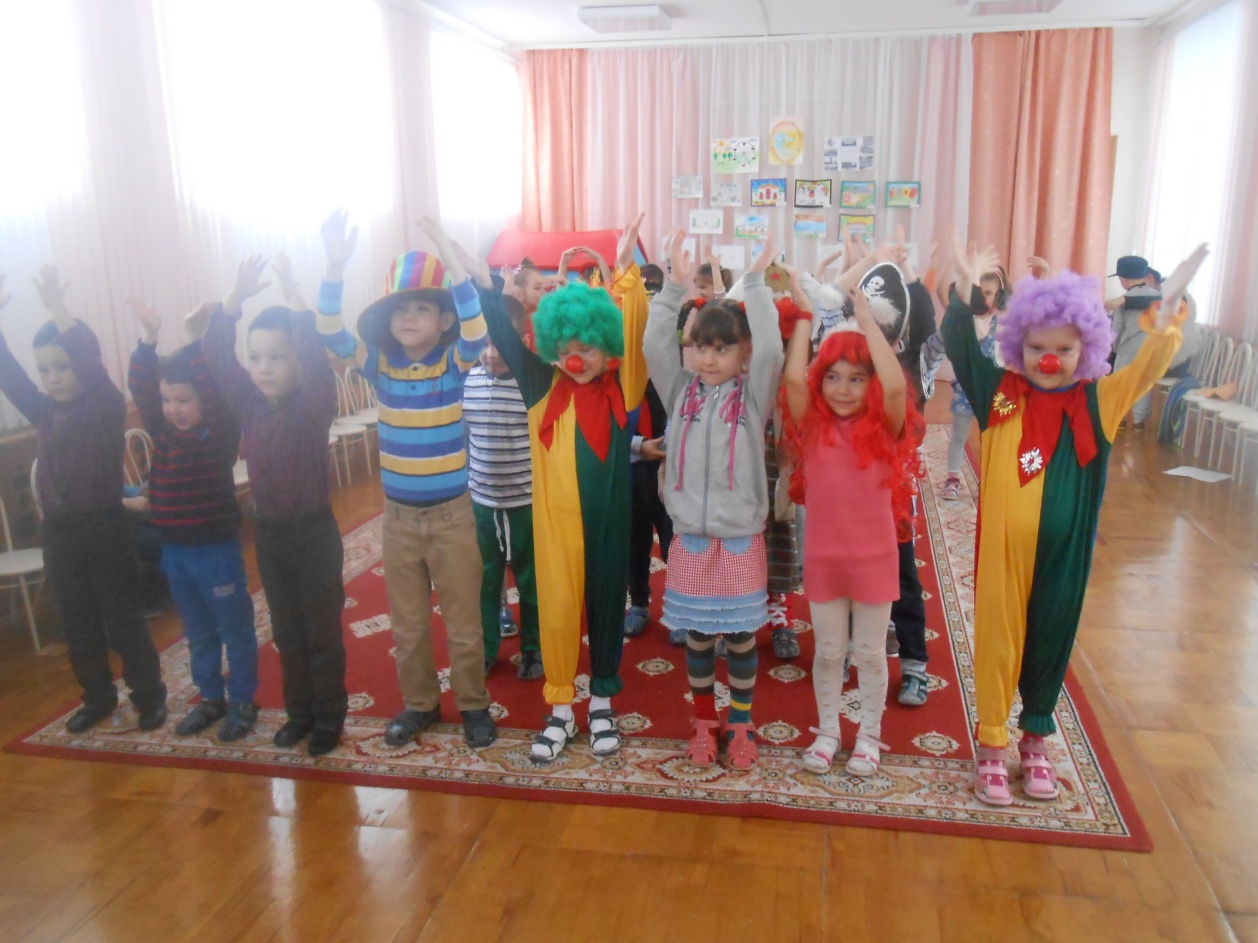 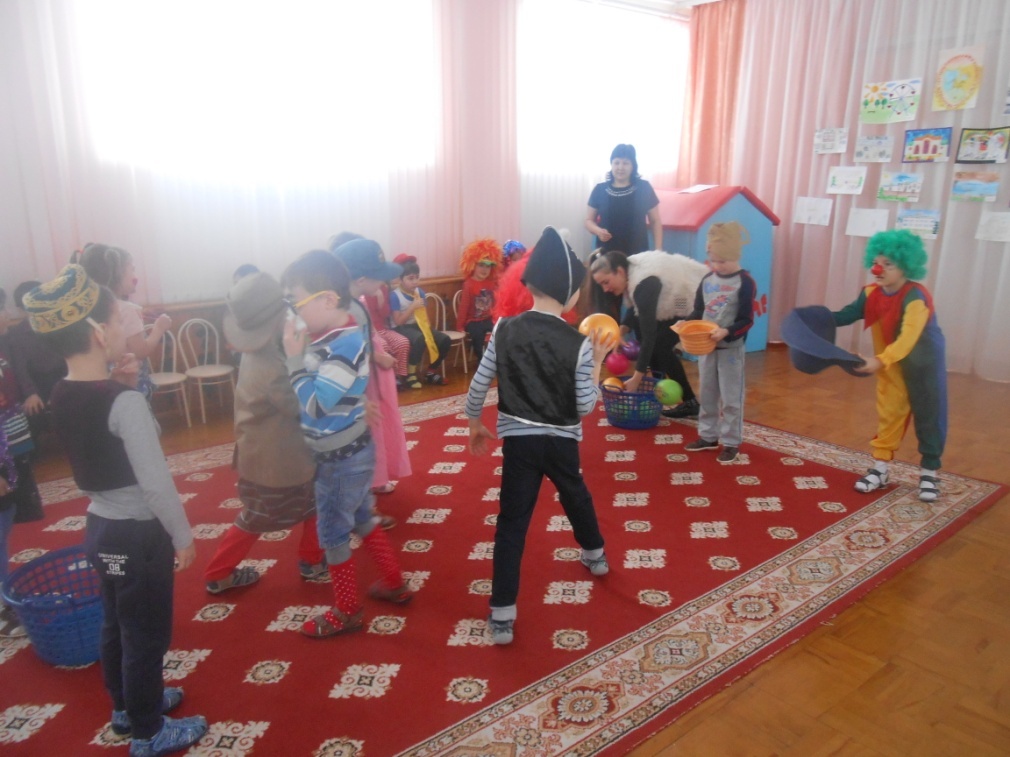 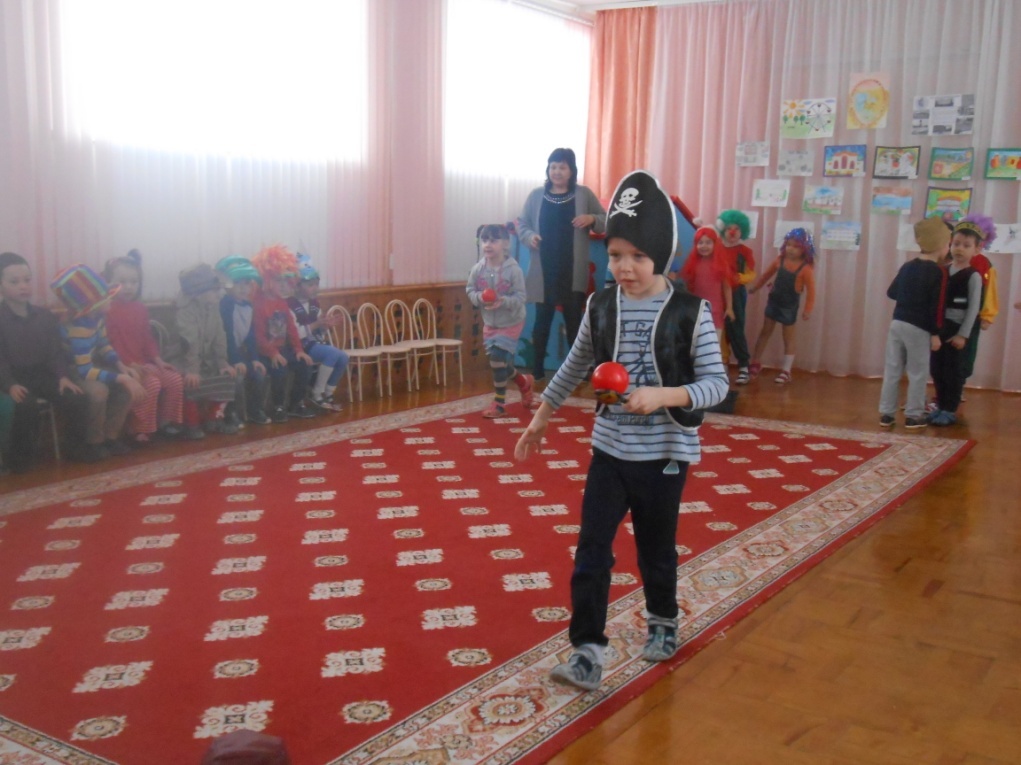 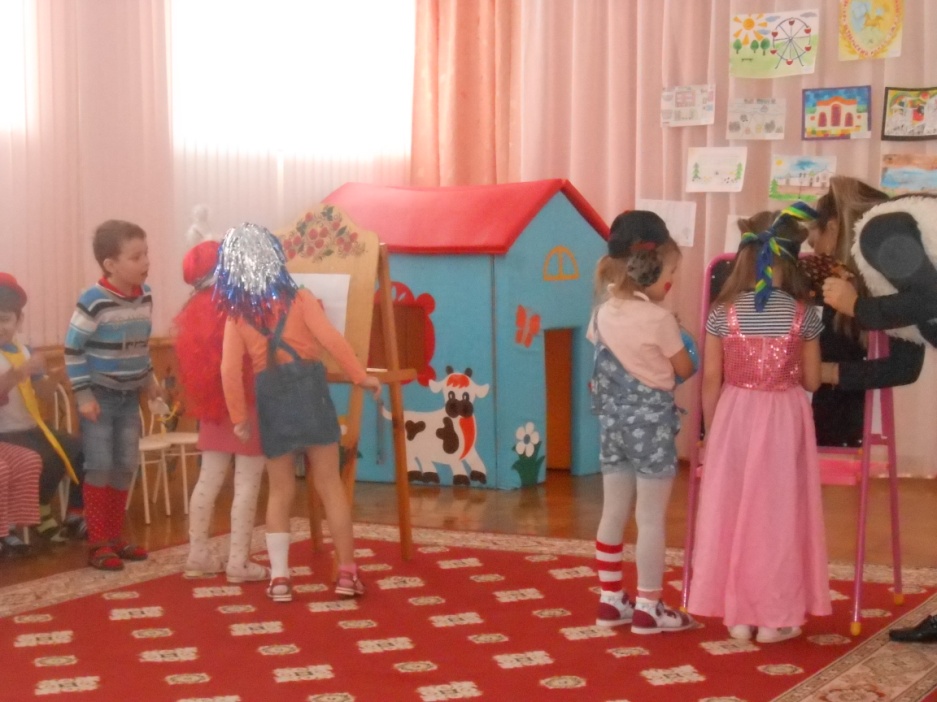 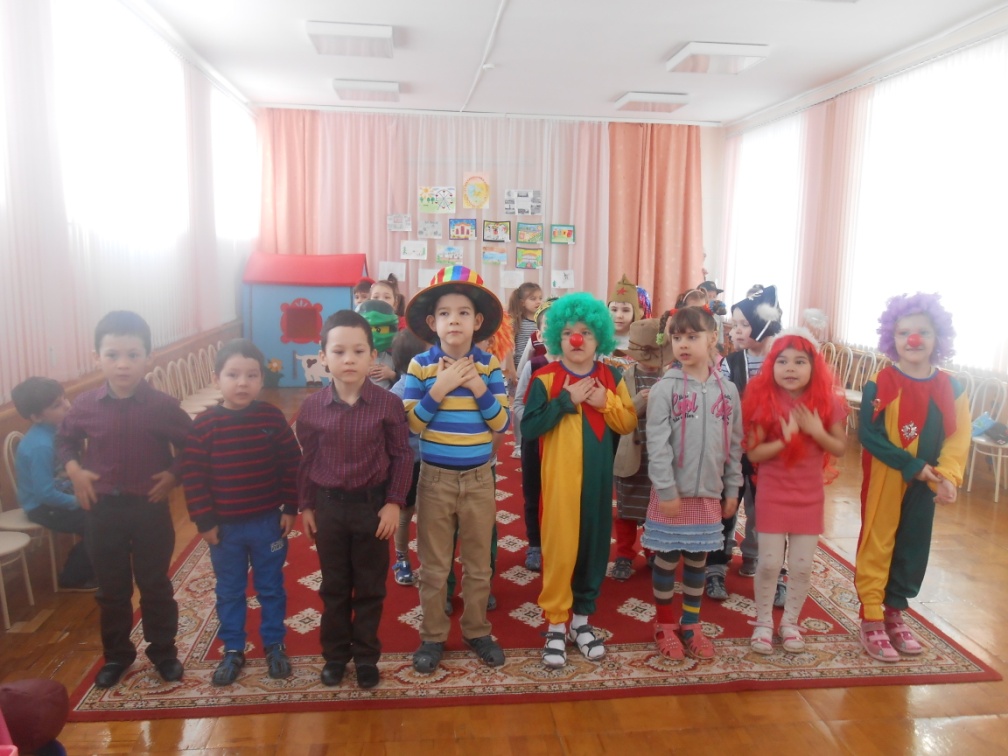 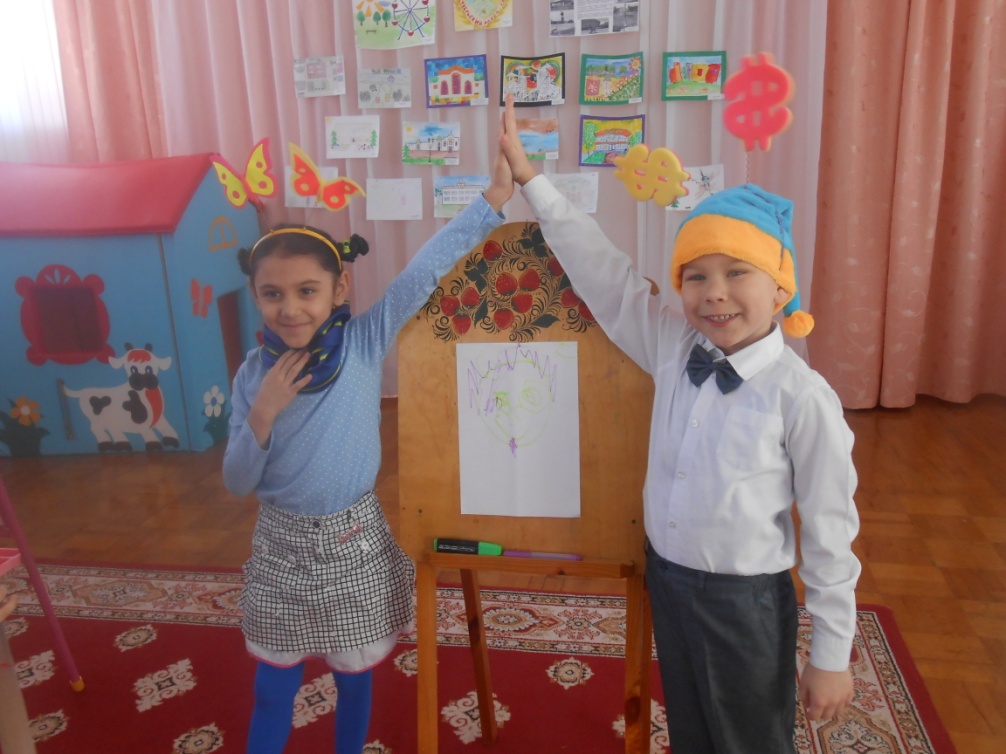 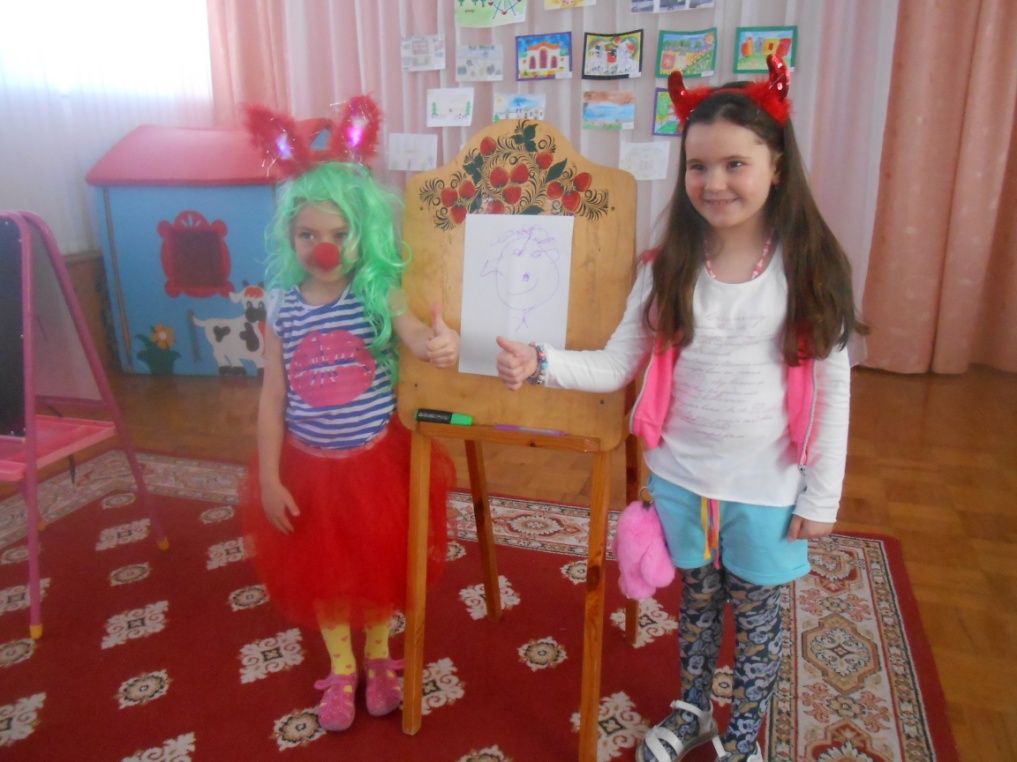 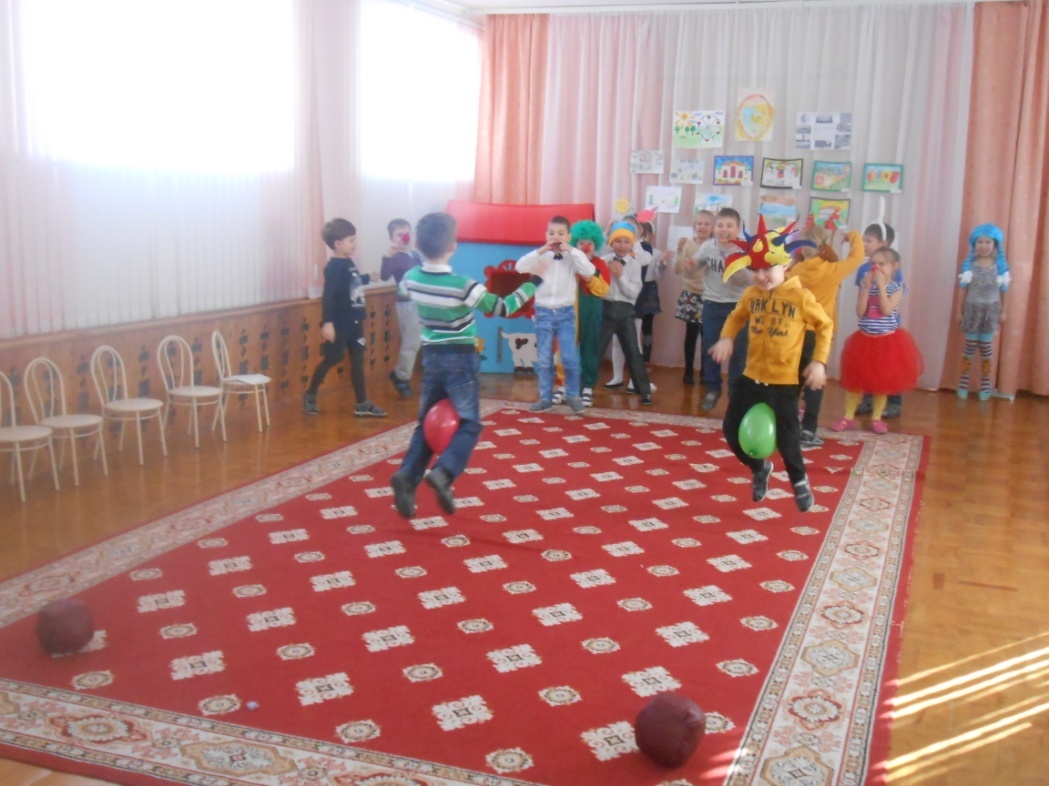 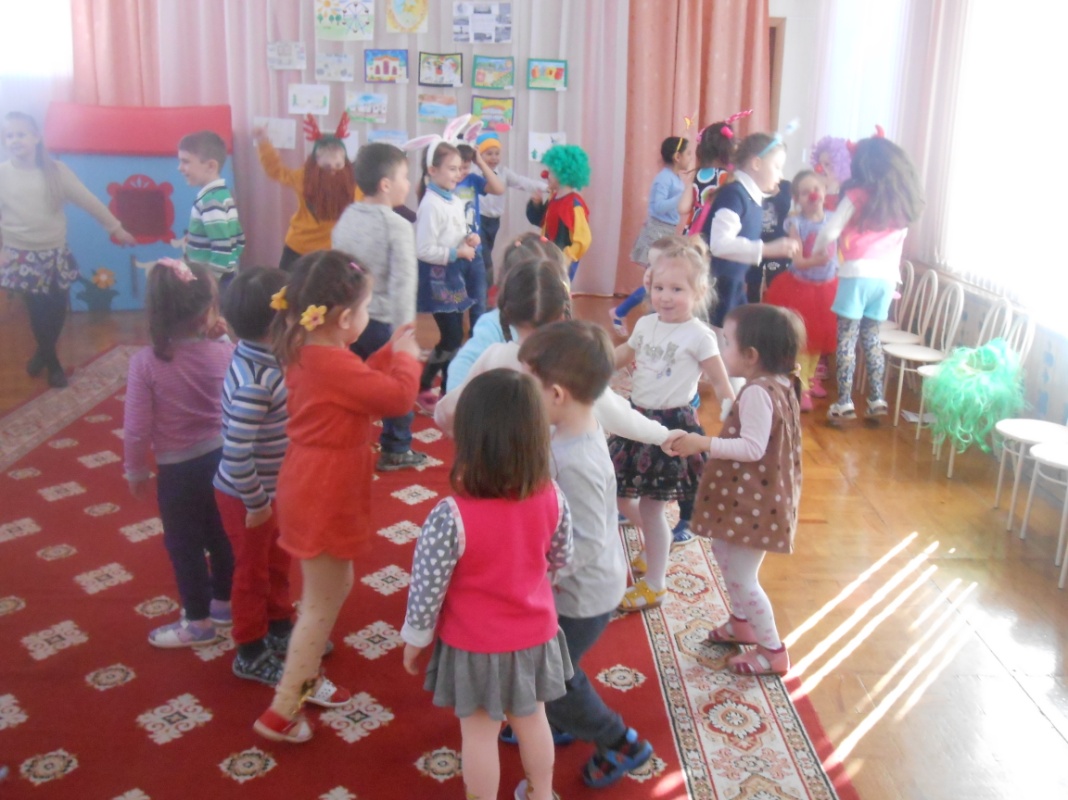 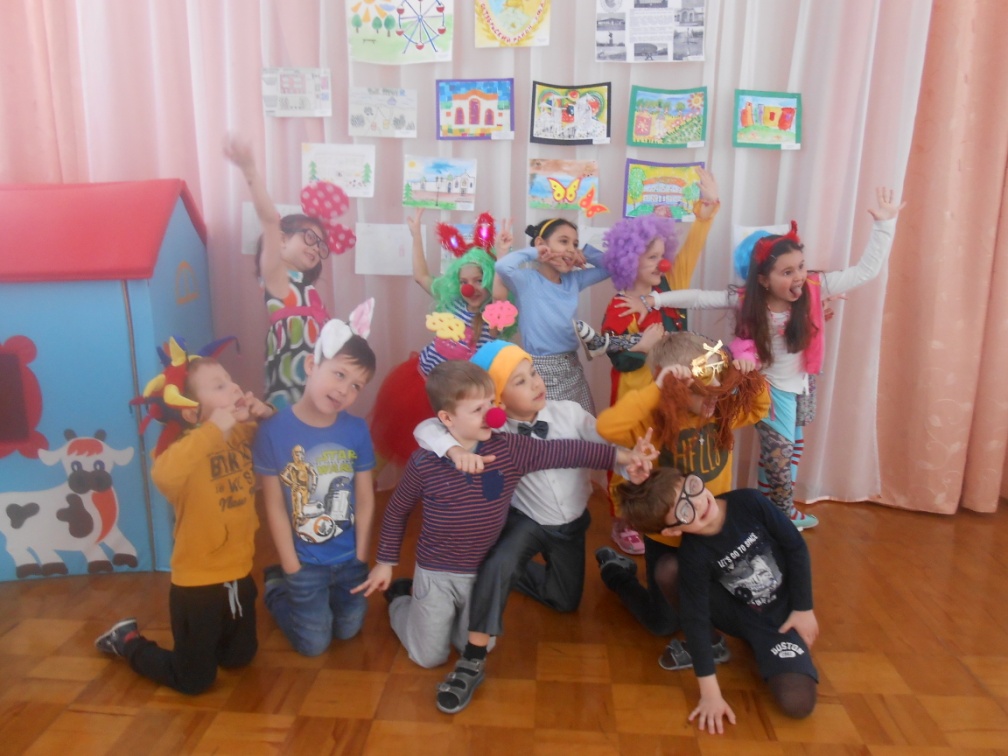 